 	บันทึกข้อความ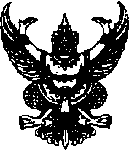 ส่วนราชการ   วิทยาลัยการอาชีพนครยะลา						ที่						 วันที่					เรื่อง   ส่งวิจัยในชั้นเรียนเพื่อพัฒนาการเรียนรู้  ภาคเรียน  2  ปีการศึกษา  2564				ตามที่งานวิจัยพัฒนานวัตกรรมและสิ่งประดิษฐ์  ฝ่ายแผนงานและความร่วมมือ  ให้ครูผู้สอนดำเนินการจัดทำวิจัยในชั้นเรียนเพื่อพัฒนาการเรียนรู้  ภาคเรียนที่ ........................................ปีการศึกษา...............  นั้น		ในการนี้ข้าพเจ้า..............................................ครูประจำสาขาวิชา..........................   ได้จัดทำแบบเค้าโครงการวิจัยเพื่อพัฒนาการเรียนรู้  เรื่อง ..................................................................................................................................................................................................................................ภาคเรียนที่.................... ปีการศึกษา.........................และขอส่งวิจัยในชั้นเรียนเพื่อพัฒนาการเรียนรู้ ตามเอกสารแนบ 		จึงเรียนมาเพื่อโปรดทราบและพิจารณา                     (...................................................)           ตำแหน่ง............................................แบบรายงานการวิจัยในชั้นเรียน.....................................		1. ปกนอก		2. รองปก		3. ปกใน		4. บทคัดย่อภาษาไทย		5. กิตติกรรมประกาศ		6. สารบัญ		7. บทที่ 1  บทนำ8. บทที่ 2  แนวคิด ทฤษฎีเอกสารและงานวิจัยที่เกี่ยวข้อง9. บทที่ 3  วิธีดำเนินการวิจัย10. บทที่ 4  ผลการวิจัย11. บทที่ 5  สรุปผลการวิจัย  อภิปรายผล  และข้อเสนอแนะ12. บรรณานุกรม13. ภาคผนวก (ก)      - เครื่องมือที่ใช้ในการวิจัย14.ประวัติผู้วิจัยหมายเหตุ ใช้รูปแบบอักษร TH SarabunPSK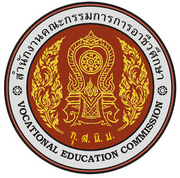 รายงานวิจัยในชั้นเรียนเรื่อง……………………………………………………………ชื่อผู้วิจัย............................................ประจำปีการศึกษา ...............วิทยาลัย………………………………………………………อาชีวศึกษาจังหวัด...............................................สำนักงานคณะกรรมการการอาชีวศึกษากระทรวงศึกษาธิการหัวข้อวิจัย..........................................................................................................................................ชื่อผู้วิจัย........................................................................................................................หน่วยงาน สาขาวิชา..........................วิทยาลัย.............................................................................ภาคเรียนที่  ...........................   ปีการศึกษา  ..........................การวิจัยครั้งนี้มีวัตถุประสงค์ ดังนี้..........................................................................ประชากรและกลุ่มตัวอย่าง.....................................................................................เครื่องมือที่ใช้ในการวิจัย........................................................................................สถิติที่ใช้ในงานวิจัย................................................................................................ผลการวิจัยมีดังนี้....................................................................................................หมายเหตุ (ให้ท่านเขียนเป็นความเรียง)กิตติกรรมประกาศ[ข้อความ]……………………(TH SarabunPSK, 16pt, Tab 1.27 cm) …………………................………………………………………………………………………………………………………............................................................................................................................................................................................................………………………………………………………………………………………………………………………………………………[ชื่อผู้ทำวิจัย]    [ปีการศึกษา]สารบัญหน้าบทคัดย่อภาษาไทย	...	กิตติกรรมประกาศ	...สารบัญ                                                                                                            ...บทที่  1	บทนำ		ความเป็นมาและความสำคัญ                                                                   ...	วัตถุประสงค์ของการวิจัย...	ขอบเขตของการวิจัย	...	นิยามศัพท์เฉพาะ	...	ประโยชน์ที่คาดว่าจะได้รับ	...บทที่  2	เอกสารและงานวิจัยที่เกี่ยวข้อง...		-................................................................	...	-................................................................	...	กรอบแนวคิดในการวิจัย	...บทที่  3	วิธีการดำเนินการวิจัย              	...          	ประชากรและการสุ่มกลุ่มตัวอย่าง	...	ระยะเวลาที่ใช้ในการวิจัย	...	เครื่องมือที่ใช้ในการวิจัย	...	การเก็บรวบรวมข้อมูล	...	การวิเคราะห์ข้อมูลและสถิติที่ใช้ในการรวบรวมข้อมุล	...บทที่  4	ผลการวิจัย                                                                                   ...		ผลการวิจัย	...บทที่  5	สรุปผลการวิจัยอภิปรายผลและข้อเสนอแนะ...		สรุปผลการวิจัย                                                                              ...	อภิปรายผล	...	ข้อเสนอแนะสารบัญ (ต่อ)	หน้าบรรณานุกรม		บรรณานุกรมภาษาไทย                                                                          ...		บรรณานุกรมภาษาต่างประเทศ	 ...ภาคผนวก		เอกสารประกอบในการทำวิจัย	...                                                              ประวัติผู้วิจัย                                                                                                 ...	บทที่ 1	บทนำ	ความเป็นมาและความสำคัญ[ข้อความ] ……………………(TH SarabunPSK, 16pt, Tab 1.27 cm) ………………….............……………………………………………….……………………………………………………………………………………………………………………………………………………………………………วัตถุประสงค์ของการวิจัย[ข้อความ]……………………(TH SarabunPSK, 16pt, Tab 1.27 cm) ………………….............……………………………………………….……………………………………………………………………………………………………………………………………………………………………………ขอบเขตของการวิจัย[ข้อความ]……………………(TH SarabunPSK, 16pt, Tab 1.27 cm) ………………….............……………………………………………….……………………………………………………………………………………………………………………………………………………………………………นิยามศัพท์เฉพาะ [ข้อความ]……………………(TH SarabunPSK, 16pt, Tab 1.27 cm) ………………….............……………………………………………….……………………………………………………………………………………………………………………………………………………………………………ประโยชน์ที่คาดว่าจะได้รับ[ข้อความ]……………………(TH SarabunPSK, 16pt, Tab 1.27 cm) ………………….............……………………………………………….……………………………………………………………………………………………………………………………………………………………………………บทที่ 2เอกสารและงานวิจัยที่เกี่ยวข้องในการดำเนินการจัดทำวิจัยในครั้งนี้ ผู้วิจัยได้ทำการศึกษาเอกสารที่เกี่ยวข้องกับการวิจัยดังต่อไปนี้	2.1	…………………………………………………………..	2.2	…………………………………………………………..2.1..............(TH SarabunPSK, 16pt, Bold)...........[ข้อความ] ……………………(TH SarabunPSK, 16pt, Tab 1.27 cm) ………………….............……………………………………………….……………………………………………………………………………………………………………………………………………………………………………2.2.............(TH SarabunPSK, 16pt, Bold)...........[ข้อความ]……………………(TH SarabunPSK, 16pt, Tab 1.27 cm) ………………….............……………………………………………….……………………………………………………………………………………………………………………………………………………………………………กรอบแนวคิดในการวิจัย[ข้อความ]……………………(TH SarabunPSK, 16pt, Tab 1.27 cm) ………………….............……………………………………………….……………………………………………………………………………………………………………………………………………………………………………หมายเหตุ อย่างน้อยควรมีเอกสารที่เกี่ยวข้องจำนวน 5 เล่ม และวิจัยที่เกี่ยวข้องจำนวน 3 เรื่องบทที่ 3วิธีดำเนินการวิจัย3.1 ประชากรและการสุ่มกลุ่มตัวอย่าง[ข้อความ]……………………(TH SarabunPSK, 16pt, Tab 1.27 cm) ………………….............……………………………………………….……………………………………………………………………………………………………………………………………………………………………………3.2 ระยะเวลาที่ใช้ในการวิจัย[ข้อความ]……………………(TH SarabunPSK, 16pt, Tab 1.27 cm) ………………….............……………………………………………….……………………………………………………………………………………………………………………………………………………………………………3.3 เครื่องมือที่ใช้ในการวิจัย[ข้อความ]……………………(TH SarabunPSK, 16pt, Tab 1.27 cm) ………………….............……………………………………………….……………………………………………………………………………………………………………………………………………………………………………3.4 การเก็บรวบรวมข้อมูล[ข้อความ]……………………(TH SarabunPSK, 16pt, Tab 1.27 cm) ………………….............……………………………………………….……………………………………………………………………………………………………………………………………………………………………………3.5 การวิเคราะห์ข้อมูลและสถิติที่ใช้ในการวิเคราะห์ข้อมูล[ข้อความ]……………………(TH SarabunPSK, 16pt, Tab 1.27 cm) ………………….............……………………………………………….……………………………………………………………………………………………………………………………………………………………………………[หัวข้อ]..............(TH SarabunPSK, 16pt, Bold)...........บทที่ 4ผลการวิจัย[หัวข้อ]..............(TH SarabunPSK, 16pt, Bold)...........[ข้อความ]……………………(TH SarabunPSK, 16pt, Tab 1.27 cm) ………………….............……………………………………………….……………………………………………………………………………………………………………………………………………………………………………[หัวข้อ]..............(TH SarabunPSK, 16pt, Bold)...........[ข้อความ]……………………(TH SarabunPSK, 16pt, Tab 1.27 cm) ………………….............……………………………………………….……………………………………………………………………………………………………………………………………………………………………………[หัวข้อ]..............(TH SarabunPSK, 16pt, Bold)...........[ข้อความ]……………………(TH SarabunPSK, 16pt, Tab 1.27 cm) ………………….............……………………………………………….……………………………………………………………………………………………………………………………………………………………………………บทที่ 5สรุปผลการวิจัยอภิปรายผลและข้อเสนอแนะสรุปผลการวิจัย[ข้อความ]……………………(TH SarabunPSK, 16pt, Tab 1.27 cm) ………………….............……………………………………………….……………………………………………………………………………………………………………………………………………………………………………อภิปรายผล[ข้อความ] ……………………(TH SarabunPSK, 16pt, Tab 1.27 cm) ………………….............……………………………………………….……………………………………………………………………………………………………………………………………………………………………………ข้อเสนอแนะ[ข้อความ]……………………(TH SarabunPSK, 16pt, Tab 1.27 cm) ………………….............……………………………………………….……………………………………………………………………………………………………………………………………………………………………………บรรณานุกรมบรรณานุกรมภาษาไทย[ข้อความ]……………………….(TH SarabunPSK, 16pt,ตามรูปแบบ APA 6th).............................. …………………...............................................[ข้อความ] ……………………….(TH SarabunPSK, 16pt,ตามรูปแบบ APA 6th).............................. …………………...............................................บรรณานุกรมภาษาต่างประเทศ[ข้อความ].……………………….(TH SarabunPSK, 16pt,ตามรูปแบบ APA 6th).............................. …………………...............................................[ข้อความ]……………………….(TH SarabunPSK, 16pt,ตามรูปแบบ APA 6th).............................. …………………...............................................ภาคผนวกประวัติผู้วิจัยชื่อ-นามสกุล		วันเดือนปีเกิดสถานที่เกิดที่อยู่ปัจจุบันประวัติการศึกษาตำแหน่งสถานที่ทำงานรูปแบบการทำวิจัยในชั้นเรียน			1. พิมพ์บนกระดาษขนาดเอ 4 โดยกำหนดเว้นระยะห่างระหว่างขอบกระดาษด้านบนและซ้ายมือ 3.81 เซนติเมตร (1.5 นิ้ว) ด้านล่างและขวามือ 2.54 เซนติเมตร (1 นิ้ว)			2. รูปแบบอักษรและการจัดวางตำแหน่ง  ภาษาไทยและภาษาอังกฤษใช้รูปแบบอักษร TH SarabunPSK พิมพ์ด้วยโปรแกรมไมโครซอฟท์เวิร์ด โดยตั้งค่า Spacing (ระยะห่าง) ดังนี้ ค่า Before (ก่อน) เท่ากับ 0 , ค่า After (หลัง) เท่ากับ 0, ค่า Line Spacing (ระยะห่างบรรทัด) เท่ากับ 1 หรือ Singleและขนาด ชนิดของตัวอักษร รวมทั้งการจัดวางตำแหน่ง มีดังนี้2.1 หัวกระดาษ  ประกอบด้วย เลขหน้า ขนาด 16 ชนิดตัวธรรมดา	ตำแหน่งชิดขอบกระดาษด้านขวา 2.2 ชื่อรายงานวิจัยฉบับสมบูรณ์ คลิกที่ตำแหน่งนี้ให้เป็นแถบสีดำ 	และพิมพ์ชื่อเรื่องภาษาไทย ขนาด 20 ชนิดตัวหนา 	ตำแหน่งกึ่งกลางหน้ากระดาษ2.3 ชื่อผู้วิจัย  ขนาด 20 ชนิดตัวหนา ตำแหน่งกึ่งกลางหน้ากระดาษ	ใต้ชื่อเรื่อง2.4 หน่วยงานหรือสังกัดของผู้วิจัย ขนาด 20 ชนิดตัวหนา ตำแหน่งกึ่งกลางหน้ากระดาษใต้ชื่อผู้วิจัย2.5 หัวข้อของบทคัดย่อไทย ภาษาไทย ขนาด 16 ชนิดตัวหนา 	ตำแหน่งชิดขอบกระดาษด้านซ้าย2.6 เนื้อหาบทคัดย่อไทย ภาษาไทย ขนาด 16 ชนิดตัวธรรมดา 	จัดพิมพ์เป็น 1 คอลัมน์ บรรทัดแรกเว้น 1 Tab จากขอบกระดาษ	ด้านซ้าย และพิมพ์ให้ชิดขอบทั้งสองด้าน  2.7 หัวข้อเรื่องภาษาไทย 18 ชนิดตัวหนา ตำแหน่งกึ่งกลาง	หน้ากระดาษ เช่น บทที่ 1 บทนำ2.8 หัวข้อย่อย ภาษาไทย และภาษาอังกฤษ ขนาด 16 ชนิดตัวหนาระบุหมายเลขหน้าหัวข้อย่อย 2.9 เนื้อหา ภาษาไทย และภาษาอังกฤษ ขนาด 16 ชนิดตัวธรรมดา  	จัดพิมพ์เป็น 1 คอลัมน์ และพิมพ์ให้ชิดขอบทั้งสองด้าน2.10 บรรณานุกรม ภาษาไทย และภาษาอังกฤษ ขนาด 16 ชนิด ใช้แบบ APA 6th (American psychology Association)3.  บทคัดย่อ เขียนเฉพาะภาษาไทย สรุปสาระสำคัญให้เข้าใจง่าย ความยาวไม่ควรเกิน 15 บรรทัด ใช้อักษรตัวตรง จะใช้ตัวเอนเฉพาะศัพท์วิทยาศาสตร์ ประกอบด้วย วัตถุประสงค์ จุดมุ่งหมาย และขอบเขตของการวิจัยวิธีการวิจัย รวมถึงเครื่องมือที่ใช้ วิธีการเก็บข้อมูล จำนวนและลักษณะของกลุ่มที่ศึกษาผลการวิจัย รวมถึงระดับนัยสำคัญทางสถิติ (ถ้ามีการทดสอบ) 4.  กิตติกรรมประกาศ คือ ข้อความแสดงความขอบคุณบุคคล สถาบันและ/หรือหน่วยงานที่มีส่วนช่วยเหลือ ให้ความร่วมมือในการค้นคว้าเพื่อเขียนรายงานวิจัยฉบับสมบูรณ์ ตลอดทั้งคณะกรรมการสอบผู้สนับสนุนเงินทุนวิจัย ผู้ให้ข้อคิดเห็น ให้ข้อมูล และผู้ที่อนุญาตให้ใช้ข้อเขียนหรือเครื่องมือในการวิจัย ข้อความดังกล่าวควรเขียนเรียบๆ โดยเขียนเป็นภาษาทางวิชาการ การระบุชื่อบุคคลให้ระบุชื่อจริงพร้อมนามสกุลและคำนำหน้า ห้ามใช้ชื่อเล่น ถ้าเป็นบุคคลที่มียศ/ตำแหน่งทางวิชาการ และตำแหน่งหน้าที่การงาน ให้ระบุไว้ด้วย กิตติกรรมประกาศนี้ให้พิมพ์ไว้ต่อจากบทคัดย่อ ความยาวไม่เกิน 1 หน้า ท้ายข้อความระบุชื่อผู้ทำวิจัย พร้อมปีการศึกษา5.  สารบัญ เป็นรายการที่แสดงถึงส่วนประกอบสำคัญทั้งหมดของรายงานวิจัยฉบับสมบูรณ์ พิมพ์เลขหน้ากำกับ โดยเริ่มนับจากบทคัดย่อเป็นหน้า ก             - วุฒิการศึกษา ตั้งแต่ขั้นปริญญาบัณฑิตหรือเทียบเท่าขึ้นไป              - สถานศึกษาและปี พ.ศ. ที่สำเร็จการศึกษา              - ประสบการณ์การทำงาน ชื่อผลงานทางวิชาการที่ตีพิมพ์เผยแพร่              - รางวัลหรือทุนการศึกษาที่ได้รับ ระบุเฉพาะที่สำคัญ             - ตำแหน่งหน้าที่ปัจจุบัน และสถานที่ทำงานตามลำดับ โดยหน้าแรกของหัวข้อ ไม่ต้องพิมพ์เลขหน้า แต่นับหน้า ส่วนหน้าถัดไป พิมพ์เลขหน้ากำกับทุกหน้า1.  ความคิดเห็นของหัวหน้าแผนกวิชา...................................................................................ลงชื่อ..................................................(..................................................)หัวหน้าสาขาวิชา...............................3.  ความคิดเห็นของรองผู้อำนวยการฝ่ายแผนงานและความร่วมมือ   เรียน  ผู้อำนวยการวิทยาลัยการอาชีพนครยะลา  ........................................................................................................................................................................................ ลงชื่อ.................................................(นายอาหามะ  ดือเร๊ะ)รองผู้อำนวยการฝ่ายแผนงานและความร่วมมือ4.  คำสั่งผู้อำนวยการวิทยาลัย.................................................................................................................................................................ลงชื่อ.........................................................(นายภาณุวัฒน์  บุญยะรัตน์)ผู้อำนวยการวิทยาลัยการอาชีพนครยะลา2.  ความคิดเห็นของหัวหน้างานวิจัยฯ.........................................................................................................................................................................................................ลงชื่อ....................................................(นางาสาวนูรีซัน  อาบู)ตำแหน่ง หัวหน้างานวิจัยพัฒนานวัตกรรมฯ3.  ความคิดเห็นของรองผู้อำนวยการฝ่ายแผนงานและความร่วมมือ   เรียน  ผู้อำนวยการวิทยาลัยการอาชีพนครยะลา  ........................................................................................................................................................................................ ลงชื่อ.................................................(นายอาหามะ  ดือเร๊ะ)รองผู้อำนวยการฝ่ายแผนงานและความร่วมมือ4.  คำสั่งผู้อำนวยการวิทยาลัย.................................................................................................................................................................ลงชื่อ.........................................................(นายภาณุวัฒน์  บุญยะรัตน์)ผู้อำนวยการวิทยาลัยการอาชีพนครยะลา